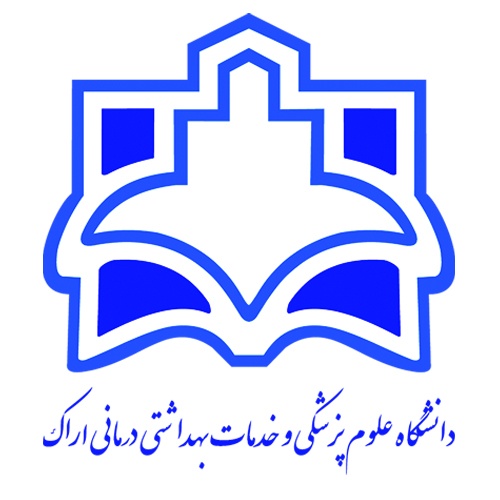 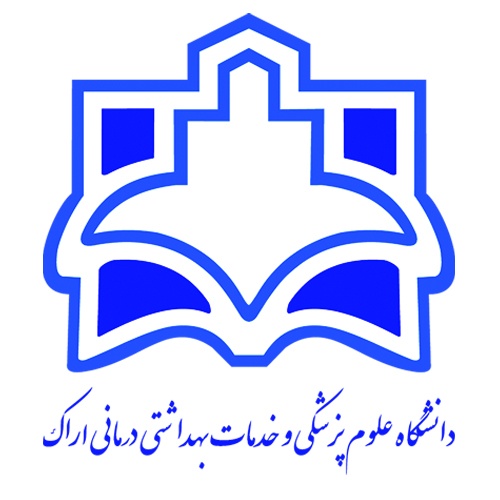 هدف کلی دوره:منابع درس:هدف کلی در واقع نشان‌دهنده هدف اصلی آن جلسه تدریس خواهد بود که اصولاً یک هدف کلی نگارش شده و سپس به چند هدف ویژه رفتاری تقسیم می‌شود.اهداف ویژه رفتاری دارای فعل رفتاری، معیار، محتوا و شرایط بوده و در حیطه‌های شناختی، عاطفی و روان حرکتی طراحی می‌شود. این اهداف در تعیین متد و وسایل آموزشی موثر می‌باشند.ارزشیابی بر اساس اهداف میتوانند به صورت آزمون ورودی (آگاهی از سطح آمادگی دانشجویان) ، مرحلهای یا تکوینی (در فرایند تدریس با هدف شناسایی قوت و ضعف دانشجویان) و آزمون پایانی یا تراکمی (پایان یک دوره یا مقطع آموزشی با هدف قضاوت در مورد تسلط دانشجویان) برگزار گردد.عنوان واحد درسی به طور كامل:بیماری شناسی11نام دانشکده: پیراپزشکی6نام و نام خانوادگي مدرس:خانم منصوره کریمی کیا1تعداد واحد: 212رشته تحصیلی فراگیران:تکنولوژی پرتوشناسی7آخرین مدرک تحصیلی:کارشناسی ارشد2تعداد جلسه:1613مقطع:کارشناسی8رشته تحصیلی:پرستاری مراقبت های ویژه3عنوان درس پیش نیاز: آسیب شناسي عمومي14نیمسال تحصیلی: اول9مرتبه علمی:مربی4تاریخ ارائه:نیمسال اول 1402-140115تعداد فراگیران:31 نفر10گروه آموزشی:هوشبری5شماره جلسهاهداف جزئیاهداف ويژه رفتاريارزیابی آغازین روش تدریس وسایل آموزشیشيوه ارزشيابيشيوه ارزشيابيشماره جلسهاهداف جزئیاهداف ويژه رفتاريارزیابی آغازین روش تدریس وسایل آموزشیتکوینی و پایانیدرصد1آشنايي با بیماری های دستگاه تنفس، نشانه ها، علايم و يافته های تصوير برداری1-آناتومي و فیزيولوژیدستگاه تنفس را شرح دهد2- بیماری های نمونیا، آسم،COPD ، برونشكتازی ونوموتراکس، فلج ديافراگمرا به همراه علائم، تستهایتشخیصي و درمان بداندمشارکت فعال در پرسش و پاسخ و بحث گروهیآشنايي با فیزيولوژی و آناتومي دستگاه های مختلف بدن ارزشیابي با: سوال در ابتدای آموزش و هر جلسه از مبحث قبل1- سخنراني2- پرسش وپاسخ3- بیان تجارب و نظرات شخصیفراگیران4-تبادل اطلاعات گروهی5- مطالعه قبلی ومشارکت فعال در بحث گروهی6- نقد مقاله و نقد تصویر ویدئو پرژکتور، ماژیک و وایت بورد، power pointفیلم آموزشی1-حضور منظم درکلاس 2-نمره آزمون میان ترم   3-انجام تكالیف درسي 4-آزمون پايان ترم 1 – 10%2 -30% 3 -10%4 -50% نمره2ادامه مبحث تنفسبیماری های پلورالافیوژن، آبسه ريوی، کنسرريه، و توبرکلوزيس را بههمراه علائم، تستهایتشخیصي و درمان توضیحدهدمشارکت فعال در پرسش و پاسخ و بحث گروهیآشنايي با فیزيولوژی و آناتومي دستگاه های مختلف بدن ارزشیابي با: سوال در ابتدای آموزش و هر جلسه از مبحث قبل1- سخنراني2- پرسش وپاسخ3- بیان تجارب و نظرات شخصیفراگیران4-تبادل اطلاعات گروهی5- مطالعه قبلی ومشارکت فعال در بحث گروهی6- نقد مقاله و نقد تصویر ویدئو پرژکتور، ماژیک و وایت بورد، power pointفیلم آموزشی1-حضور منظم درکلاس 2-نمره آزمون میان ترم   3-انجام تكالیف درسي 4-آزمون پايان ترم 1 – 10%2 -30% 3 -10%4 -50% نمره3آشنايي بابیماریهای سیستم قلبيعروقي، نشانهها، علائم ويافته هایتصوير برداریاتیولوژی،علائم بالیني،معاينات فیزيكي، راههایتشخیص و درمان نارساييقلب، بیماری دريچه ایقلب، بیماری عروقکرونر،پری کارديت ومیوکارديت را شرح دهدمشارکت فعال در پرسش و پاسخ و بحث گروهیآشنايي با فیزيولوژی و آناتومي دستگاه های مختلف بدن ارزشیابي با: سوال در ابتدای آموزش و هر جلسه از مبحث قبل1- سخنراني2- پرسش وپاسخ3- بیان تجارب و نظرات شخصیفراگیران4-تبادل اطلاعات گروهی5- مطالعه قبلی ومشارکت فعال در بحث گروهی6- نقد مقاله و نقد تصویر ویدئو پرژکتور، ماژیک و وایت بورد، power pointفیلم آموزشی1-حضور منظم درکلاس 2-نمره آزمون میان ترم   3-انجام تكالیف درسي 4-آزمون پايان ترم 1 – 10%2 -30% 3 -10%4 -50% نمره4آشنايي با بیماری های دستگاهگوارش، نشانه ها، علائم ويافته های تصوير برداریاتیولوژی،علائم بالیني،معاينات فیزيكي، راههایتشخیص و درمان بیماریهای مری و معده ودوازدهه، بیماری هایالتهابي روده را بداند.مشارکت فعال در پرسش و پاسخ و بحث گروهیآشنايي با فیزيولوژی و آناتومي دستگاه های مختلف بدن ارزشیابي با: سوال در ابتدای آموزش و هر جلسه از مبحث قبل1- سخنراني2- پرسش وپاسخ3- بیان تجارب و نظرات شخصیفراگیران4-تبادل اطلاعات گروهی5- مطالعه قبلی ومشارکت فعال در بحث گروهی6- نقد مقاله و نقد تصویر ویدئو پرژکتور، ماژیک و وایت بورد، power pointفیلم آموزشی1-حضور منظم درکلاس 2-نمره آزمون میان ترم   3-انجام تكالیف درسي 4-آزمون پايان ترم 1 – 10%2 -30% 3 -10%4 -50% نمره5ادامه مبحثگوارشاتیولوژی،علائم بالیني،معاينات فیزيكي، راههایتشخیص و درمان بیماریهای پانكراس، آپانديسیت،بیماری های پريتوئن رابیان کند.مشارکت فعال در پرسش و پاسخ و بحث گروهیآشنايي با فیزيولوژی و آناتومي دستگاه های مختلف بدن ارزشیابي با: سوال در ابتدای آموزش و هر جلسه از مبحث قبل1- سخنراني2- پرسش وپاسخ3- بیان تجارب و نظرات شخصیفراگیران4-تبادل اطلاعات گروهی5- مطالعه قبلی ومشارکت فعال در بحث گروهی6- نقد مقاله و نقد تصویر ویدئو پرژکتور، ماژیک و وایت بورد، power pointفیلم آموزشی1-حضور منظم درکلاس 2-نمره آزمون میان ترم   3-انجام تكالیف درسي 4-آزمون پايان ترم 1 – 10%2 -30% 3 -10%4 -50% نمره6آشنايي بابیماری هایکبد، طحال ومجرایصفراوی، نشانهها، علائم ويافته هایتصوير برداریاتیولوژی،علائم بالیني،معاينات فیزيكي، راههایتشخیص و درمان بیماریهای کیسه صفرا و سنگهای صفراوی، نارساييکبد، هپاتیت، سیروزکبدی، يرقان،اسپلینومگالي، توده ها وکیست های کبد را توضیحدهدمشارکت فعال در پرسش و پاسخ و بحث گروهیآشنايي با فیزيولوژی و آناتومي دستگاه های مختلف بدن ارزشیابي با: سوال در ابتدای آموزش و هر جلسه از مبحث قبل1- سخنراني2- پرسش وپاسخ3- بیان تجارب و نظرات شخصیفراگیران4-تبادل اطلاعات گروهی5- مطالعه قبلی ومشارکت فعال در بحث گروهی6- نقد مقاله و نقد تصویر ویدئو پرژکتور، ماژیک و وایت بورد، power pointفیلم آموزشی1-حضور منظم درکلاس 2-نمره آزمون میان ترم   3-انجام تكالیف درسي 4-آزمون پايان ترم 1 – 10%2 -30% 3 -10%4 -50% نمره7آشنايي با بیماری های کلیه و مجاری ادراری،نشانه ها، علائم و يافته هایتصوير برداریاتیولوژی،علائم بالیني،معاينات فیزيكي، راههایتشخیص و درمان بیماریهای نارسايي کلیه، بیماریکلیه پلي کیستیک، نفرواسكلروزيس،گلومرولونفريت را شرح دهدمشارکت فعال در پرسش و پاسخ و بحث گروهیآشنايي با فیزيولوژی و آناتومي دستگاه های مختلف بدن ارزشیابي با: سوال در ابتدای آموزش و هر جلسه از مبحث قبل1- سخنراني2- پرسش وپاسخ3- بیان تجارب و نظرات شخصیفراگیران4-تبادل اطلاعات گروهی5- مطالعه قبلی ومشارکت فعال در بحث گروهی6- نقد مقاله و نقد تصویر ویدئو پرژکتور، ماژیک و وایت بورد، power pointفیلم آموزشی1-حضور منظم درکلاس 2-نمره آزمون میان ترم   3-انجام تكالیف درسي 4-آزمون پايان ترم 1 – 10%2 -30% 3 -10%4 -50% نمره8ادامه مبحثکلیه و مجاریادراریاتیولوژی،علائم بالیني،معاينات فیزيكي، راههایتشخیص و درمان عفونتادراری، سنگ کلیه،عوارض کلیوی ديابت،بیماری های کلیه بر اثرمصرف دارو، بیماریمادرزادی کلیه را بداند.مشارکت فعال در پرسش و پاسخ و بحث گروهیآشنايي با فیزيولوژی و آناتومي دستگاه های مختلف بدن ارزشیابي با: سوال در ابتدای آموزش و هر جلسه از مبحث قبل1- سخنراني2- پرسش وپاسخ3- بیان تجارب و نظرات شخصیفراگیران4-تبادل اطلاعات گروهی5- مطالعه قبلی ومشارکت فعال در بحث گروهی6- نقد مقاله و نقد تصویر ویدئو پرژکتور، ماژیک و وایت بورد، power pointفیلم آموزشی1-حضور منظم درکلاس 2-نمره آزمون میان ترم   3-انجام تكالیف درسي 4-آزمون پايان ترم 1 – 10%2 -30% 3 -10%4 -50% نمره9آشنايي با بیماری های غدد داخلي، نشانه ها، علائم و يافته های تصوير برداریاتیولوژی،علائم بالیني،معاينات فیزيكي، راههایتشخیص و درمان ، بیماریهای غده فوق کلیوی،بیماری های غده تیروئید،بیماری های ناشي ازاختلالات تستیس وتخمدان ها، ديابت را شرحدهدمشارکت فعال در پرسش و پاسخ و بحث گروهیآشنايي با فیزيولوژی و آناتومي دستگاه های مختلف بدن ارزشیابي با: سوال در ابتدای آموزش و هر جلسه از مبحث قبل1- سخنراني2- پرسش وپاسخ3- بیان تجارب و نظرات شخصیفراگیران4-تبادل اطلاعات گروهی5- مطالعه قبلی ومشارکت فعال در بحث گروهی6- نقد مقاله و نقد تصویر ویدئو پرژکتور، ماژیک و وایت بورد، power pointفیلم آموزشی1-حضور منظم درکلاس 2-نمره آزمون میان ترم   3-انجام تكالیف درسي 4-آزمون پايان ترم 1 – 10%2 -30% 3 -10%4 -50% نمره10آشنايي بابیماری هایسیستم خونساز،نشانه ها،علائم و يافتههای تصويربرداریاتیولوژی،علائم بالیني،معاينات فیزيكي، راههایتشخیص و درمان بیماریهای لوسميرا توضیح دهدمشارکت فعال در پرسش و پاسخ و بحث گروهیآشنايي با فیزيولوژی و آناتومي دستگاه های مختلف بدن ارزشیابي با: سوال در ابتدای آموزش و هر جلسه از مبحث قبل1- سخنراني2- پرسش وپاسخ3- بیان تجارب و نظرات شخصیفراگیران4-تبادل اطلاعات گروهی5- مطالعه قبلی ومشارکت فعال در بحث گروهی6- نقد مقاله و نقد تصویر ویدئو پرژکتور، ماژیک و وایت بورد، power pointفیلم آموزشی1-حضور منظم درکلاس 2-نمره آزمون میان ترم   3-انجام تكالیف درسي 4-آزمون پايان ترم 1 – 10%2 -30% 3 -10%4 -50% نمره11ادامه مبحث بیماری هایسیستم خونسازاتیولوژی،علائم بالیني،معاينات فیزيكي، راههایتشخیص و درمان بیماریهای  لنفوم ومونونوکلئوز عفوني رابیان کند.مشارکت فعال در پرسش و پاسخ و بحث گروهیآشنايي با فیزيولوژی و آناتومي دستگاه های مختلف بدن ارزشیابي با: سوال در ابتدای آموزش و هر جلسه از مبحث قبل1- سخنراني2- پرسش وپاسخ3- بیان تجارب و نظرات شخصیفراگیران4-تبادل اطلاعات گروهی5- مطالعه قبلی ومشارکت فعال در بحث گروهی6- نقد مقاله و نقد تصویر ویدئو پرژکتور، ماژیک و وایت بورد، power pointفیلم آموزشی1-حضور منظم درکلاس 2-نمره آزمون میان ترم   3-انجام تكالیف درسي 4-آزمون پايان ترم 1 – 10%2 -30% 3 -10%4 -50% نمره12آشنايي بابیماری هایسیستم عصبي،نشانه ها، علائمو يافته هایتصوير برداریاتیولوژی،علائم بالیني،معاينات فیزيكي، راههایتشخیص و درمان، تشنج،خونريزی مغزی،تومورهای مغزی،هیدروسفالي را شرح دهدمشارکت فعال در پرسش و پاسخ و بحث گروهیآشنايي با فیزيولوژی و آناتومي دستگاه های مختلف بدن ارزشیابي با: سوال در ابتدای آموزش و هر جلسه از مبحث قبل1- سخنراني2- پرسش وپاسخ3- بیان تجارب و نظرات شخصیفراگیران4-تبادل اطلاعات گروهی5- مطالعه قبلی ومشارکت فعال در بحث گروهی6- نقد مقاله و نقد تصویر ویدئو پرژکتور، ماژیک و وایت بورد، power pointفیلم آموزشی1-حضور منظم درکلاس 2-نمره آزمون میان ترم   3-انجام تكالیف درسي 4-آزمون پايان ترم 1 – 10%2 -30% 3 -10%4 -50% نمره13ادامه بیماریهای سیستمعصبياتیولوژی،علائم بالیني،معاينات فیزيكي، راههایتشخیص و درمان بیماریهای عفوني سیستم عصبي،ضايعات عروق مغزی،شكستگي های جمجمه،تروماهای ستون فقرات راتوضیح دهدمشارکت فعال در پرسش و پاسخ و بحث گروهیآشنايي با فیزيولوژی و آناتومي دستگاه های مختلف بدن ارزشیابي با: سوال در ابتدای آموزش و هر جلسه از مبحث قبل1- سخنراني2- پرسش وپاسخ3- بیان تجارب و نظرات شخصیفراگیران4-تبادل اطلاعات گروهی5- مطالعه قبلی ومشارکت فعال در بحث گروهی6- نقد مقاله و نقد تصویر ویدئو پرژکتور، ماژیک و وایت بورد، power pointفیلم آموزشی1-حضور منظم درکلاس 2-نمره آزمون میان ترم   3-انجام تكالیف درسي 4-آزمون پايان ترم 1 – 10%2 -30% 3 -10%4 -50% نمره14آشنايي با بیماری های سیستم عضلانياسكلتي، نشانهها، علائم ويافته هایتصوير برداریاتیولوژی،علائم بالیني،معاينات فیزيكي، راههایتشخیص و درمانشكستگي های رايجاستخوان، عفونت هایاستخوان و مفاصل،استئوپروز را شرح دهدمشارکت فعال در پرسش و پاسخ و بحث گروهیآشنايي با فیزيولوژی و آناتومي دستگاه های مختلف بدن ارزشیابي با: سوال در ابتدای آموزش و هر جلسه از مبحث قبل1- سخنراني2- پرسش وپاسخ3- بیان تجارب و نظرات شخصیفراگیران4-تبادل اطلاعات گروهی5- مطالعه قبلی ومشارکت فعال در بحث گروهی6- نقد مقاله و نقد تصویر ویدئو پرژکتور، ماژیک و وایت بورد، power pointفیلم آموزشی1-حضور منظم درکلاس 2-نمره آزمون میان ترم   3-انجام تكالیف درسي 4-آزمون پايان ترم 1 – 10%2 -30% 3 -10%4 -50% نمره15ادامه بیماریهای سیستمعضلانياسكلتياتیولوژی،علائم بالیني،معاينات فیزيكي، راههایتشخیص و درمان آرتريتو بیماری های مادرزادیاستخوان را شرح دهدمشارکت فعال در پرسش و پاسخ و بحث گروهیآشنايي با فیزيولوژی و آناتومي دستگاه های مختلف بدن ارزشیابي با: سوال در ابتدای آموزش و هر جلسه از مبحث قبل1- سخنراني2- پرسش وپاسخ3- بیان تجارب و نظرات شخصیفراگیران4-تبادل اطلاعات گروهی5- مطالعه قبلی ومشارکت فعال در بحث گروهی6- نقد مقاله و نقد تصویر ویدئو پرژکتور، ماژیک و وایت بورد، power pointفیلم آموزشی1-حضور منظم درکلاس 2-نمره آزمون میان ترم   3-انجام تكالیف درسي 4-آزمون پايان ترم 1 – 10%2 -30% 3 -10%4 -50% نمره16آشنايي بابیماری هایعفوني وانگلي، نشانهها، علائم ويافته هایتصوير برداریاتیولوژی،علائم بالیني،معاينات فیزيكي، راههایتشخیص و درمان HIV ،سپسیس، اسهال عفوني،مالاريا، عفونتهای منتقله ازراه جنسي را بداند.مشارکت فعال در پرسش و پاسخ و بحث گروهیآشنايي با فیزيولوژی و آناتومي دستگاه های مختلف بدن ارزشیابي با: سوال در ابتدای آموزش و هر جلسه از مبحث قبل1- سخنراني2- پرسش وپاسخ3- بیان تجارب و نظرات شخصیفراگیران4-تبادل اطلاعات گروهی5- مطالعه قبلی ومشارکت فعال در بحث گروهی6- نقد مقاله و نقد تصویر ویدئو پرژکتور، ماژیک و وایت بورد، power pointفیلم آموزشی1-حضور منظم درکلاس 2-نمره آزمون میان ترم   3-انجام تكالیف درسي 4-آزمون پايان ترم 1 – 10%2 -30% 3 -10%4 -50% نمرهردیفعنوان1